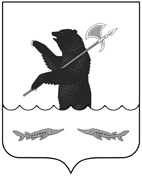 П О С Т А Н О В Л Е Н И Е
ПРЕДСЕДАТЕЛЯ МУНИЦИПАЛЬНОГО СОВЕТАРЫБИНСКОГО МУНИЦИПАЛЬНОГО РАЙОНА
четвертого созываот 21 июня 2023 года								№ 01-02/101О внесении изменений  в постановлениеПредседателя Муниципального СоветаРыбинского муниципального района от 16.04.2013 № 17В соответствии с Федеральным законом от 25.12.2008 № 273-ФЗ «О противодействии коррупции», Федеральным законом от 02.03.2007 № 25-ФЗ «О муниципальной службе в Российской Федерации», указом Губернатора Ярославской области от 31.01.2013 № 45 «О противодействии коррупции на государственной гражданской службе Ярославской области и муниципальной службе в Ярославской области»,ПОСТАНОВЛЯЮ:1. Внести в постановление Председателя Муниципального Совета Рыбинского муниципального района  от 16.04.2013 № 17 «О реализации законодательства в области противодействия коррупции» следующие изменения:1.1. пункт 1 изложить в следующей редакции:«1. Утвердить Порядок и сроки применения взысканий, предусмотренных статьями 14.1, 15, 27 Федерального закона от 2 марта 2007 года № 25-ФЗ «О муниципальной службе в Российской Федерации» (прилагается).»;1.2. приложение изложить в редакции согласно приложению к настоящему постановлению.2. Постановление вступает в силу с момента принятия.3. Контроль за исполнением постановления оставляю за собой.Председатель Муниципального Совета Рыбинского муниципального района				       А.В. МалышевПриложение  к постановлениюПредседателя Муниципального Совета Рыбинского муниципального районаот 21.06.2023 № 01-02/101ПОРЯДОК И СРОКИПРИМЕНЕНИЯ ВЗЫСКАНИЙ, ПРЕДУСМОТРЕННЫХ СТАТЬЯМИ 14.1, 15, 27 ФЕДЕРАЛЬНОГО ЗАКОНА ОТ 2 МАРТА 2007 ГОДА № 25-ФЗ«О МУНИЦИПАЛЬНОЙ СЛУЖБЕ В РОССИЙСКОЙ ФЕДЕРАЦИИ»1. Настоящий правовой акт (далее - Порядок) регулирует порядок и сроки применения в отношении к муниципальных служащих аппарата Муниципального Совета  Рыбинского муниципального района (далее- муниципальных служащих) взысканий, предусмотренных статьями 14.1, 15 и 27 Федерального закона от 2 марта 2007 года № 25-ФЗ «О муниципальной службе в Российской Федерации» за несоблюдение ограничений и запретов, требований о предотвращении или об урегулировании конфликта интересов и неисполнение обязанностей, установленных в целях  противодействия коррупции.2. Порядок и сроки применения взысканий за коррупционные правонарушения:2.1.  За несоблюдение муниципальным служащим ограничений и запретов, требований о предотвращении или об урегулировании конфликта интересов и неисполнение обязанностей, установленных в целях противодействия коррупции Федеральными законами от 02.03.2007 № 25-ФЗ «О муниципальной службе в РФ», от 25.12.2008 № 273-ФЗ «О противодействии коррупции» и другими федеральными законами  налагаются взыскания:1) замечание;2) выговор;3) увольнение с муниципальной службы по соответствующим основаниям. Муниципальный служащий подлежит увольнению с муниципальной службы в связи с утратой доверия в случаях совершения правонарушений, установленных статьями 14.1 и 15 Федерального закона от 02.03.2007 № 25-ФЗ «О муниципальной службе в Российской Федерации».Основания применения взысканий, предусмотренных статьями 14.1, 15 и 27 Федерального закона от 02.03.2007 № 25-ФЗ «О муниципальной службе в Российской Федерации», установлены частью 3 статьи 27.1  указанного Федерального закона. До применения взыскания представитель нанимателя (работодатель) должен затребовать от муниципального служащего объяснение в письменной форме.  В случае отказа муниципального служащего дать такое объяснение, составляется соответствующий акт. Отказ муниципального служащего от дачи объяснения в письменной форме не является препятствием для применения взыскания.2.2. Перед применением взыскания за коррупционное правонарушение  по распоряжению Председателя Муниципального Совета Рыбинского муниципального района  проводится проверка соблюдения  муниципальным служащим ограничений и запретов, требований о предотвращении или об урегулировании конфликта интересов,  исполнения им обязанностей, установленных в целях противодействия коррупции. Проверка проводится в порядке, установленном Положением  о проверках соблюдения требований к служебному поведению и проверках достоверности и полноты представляемых сведений на государственной гражданской службе Ярославской области и муниципальной службе в Ярославской области, утвержденным  Указом Губернатора Ярославской области от 31.01.2013 № 45. 2.3. В распоряжении Председателя Муниципального Совета Рыбинского муниципального района о проведении проверки  определяются срок ее проведения, руководитель проверки и  состав рабочей группы по проведению проверки. 2.4. По итогам проверки Председателю Муниципального Совета Рыбинского муниципального района представляется доклад о ее результатах, в котором должно содержаться  одно из следующих предложений:-об отсутствии оснований  для применения к муниципальному служащему мер  юридической ответственности,- о применении  к муниципальному служащему  мер юридической ответственности,-о предоставлении материалов проверки  в комиссию по контролю за соблюдением запретов, обязанностей и ограничений лицами, замещающими муниципальные должности.2.5. В случае,  если в докладе о результатах проверки определено, что выявленные в ходе проверки факты и обстоятельства не подтверждают несоблюдение муниципальным служащим ограничений и запретов, требований о предотвращении или об урегулировании конфликта интересов, неисполнение им обязанностей, установленных в целях противодействия коррупции Федеральным законом «О муниципальной службе в Российской Федерации», Федеральным законом «О противодействии коррупции» и другими федеральными законами, либо отсутствуют основания для применения к служащему мер юридической ответственности, Председатель Муниципального Совета Рыбинского муниципального района  в течение пяти рабочих дней со дня поступления доклада о результатах проверки принимает решение об отсутствии оснований для применения к муниципальному служащему мер юридической ответственности, Указанное решение оформляется распоряжением об отказе в применении взыскания.  2.6. В случае, если в результате проверки определено, что выявленные в ходе проверки факты и обстоятельства свидетельствуют о несоблюдении муниципальным служащим ограничений и запретов, требований о предотвращении или об урегулировании конфликта интересов или неисполнении им обязанностей, установленных в целях противодействия коррупции Федеральным законом «О муниципальной службе в Российской Федерации», Федеральным законом «О противодействии коррупции» и другими федеральными законами, Председатель Муниципального Совета Рыбинского муниципального района в течение пяти рабочих дней со дня поступления доклада о результатах проверки принимает одно из следующих решений:- применить к муниципальному служащему меры юридической ответственности;- представить материалы проверки в Комиссию.Решение Председателя Муниципального Совета Рыбинского муниципального района о применении к муниципальному служащему мер юридической ответственности оформляется распоряжением о применении к муниципальному служащему взыскания. Решение о представлении материалов в Комиссию оформляется письмом на имя председателя Комиссии.2.7. Комиссия осуществляет свою работу в порядке и сроки, установленные Положением о комиссии по контролю за соблюдением запретов, обязанностей и ограничений лицами, замещающими муниципальные должности, утвержденным решением Муниципального Совета Рыбинского муниципального района от 23.04.2015 № 707.2.8. По результатам рассмотрения доклада Комиссия принимает одно из решений, предусмотренных Указом Губернатора ЯО от 31.01.2013 № 47.2.9. Председатель Муниципального Совета РМР в течение пяти рабочих дней со дня поступления решения Комиссии принимает одно из следующих распоряжений:- об отсутствии оснований для применения взыскания, предусмотренного статьями 14.1, 15 или 27 Федерального закона «О муниципальной службе в Российской Федерации»;- о применении взыскания, предусмотренного статьями 14.1, 15 или 27 Федерального закона «О муниципальной службе в Российской Федерации», с указанием конкретного вида взыскания.2.10. При применении взысканий,  предусмотренных статьями 14.1, 15 и 27 Федерального закона «О муниципальной службе в Российской Федерации», учитываются характер совершенного коррупционного правонарушения, его тяжесть, обстоятельства, при которых оно совершено, соблюдение муниципальным служащим  других ограничений и запретов, требований о предотвращении или об урегулировании конфликта интересов и исполнение им обязанностей, установленных  в целях  противодействия коррупции, а также предшествующие результаты исполнения муниципальным служащим своих должностных обязанностей.2.11. Взыскания, предусмотренные статьями 14.1, 15 и 27 Федерального закона «О муниципальной службе в Российской Федерации», применяются не позднее шести месяцев со дня поступления информации о совершении коррупционного правонарушения, не считая периодов временной нетрудоспособности муниципального служащего, нахождение его в отпуске, и не позднее  трех лет со дня совершения им коррупционного  правонарушения. В указанные сроки не включается время производства по уголовному делу.2.12. В распоряжении о применении к муниципальному служащему взыскания в случае совершения им коррупционного правонарушения в качестве основания применения взыскания указывается часть 1 или 2 статьи 27.1 Федерального закона «О  муниципальной службе в Российской Федерации».Копия распоряжения о применении взыскания с указанием коррупционного правонарушения и нормативных правовых актов, положения которых нарушены муниципальным служащим, или об отказе в применении такого взыскания с указанием мотивов,  вручается муниципальному служащему под расписку в течение трех рабочих дней со дня издания соответствующего распоряжения, не считая времени отсутствия  муниципального служащего на службе.Если муниципальный служащий отказывается получить под  расписку  распоряжение о применении взыскания (отказ в применении взыскания) составляется акт  об отказе муниципального служащего  от получения распоряжения о применении  взыскания (отказа в применении взыскания), который содержит:-дату и номер акта,-время и место составления акта,- ФИО  муниципального служащего, отказавшегося получать  распоряжение о применении взыскания (об отказе  в применении взыскания),- факт отказа получить  под расписку распоряжение о применении взыскания (об отказе  в применении взыскания),- подписи должностного лица, составившего акт, и муниципальных служащих, подтверждающих факт отказа муниципального служащего получить под расписку  распоряжение о применении взыскания (об отказе  в применении взыскания).Муниципальный служащий вправе обжаловать взыскание в письменной форме в установленном порядке.2.13. Если в течение года со дня применения взыскания, предусмотренного статьями  14.1, 15, 27 Федерального закона «О муниципальной службе в Российской Федерации»,  служащий не был подвергнут  дисциплинарному взысканию, он считается не имеющим взыскания.